ЧЕРКАСЬКА МІСЬКА РАДА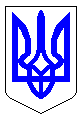 ЧЕРКАСЬКА МІСЬКА РАДАВИКОНАВЧИЙ КОМІТЕТРІШЕННЯВід 21.06.2016 № 775Про демонтаждекоративних бетонних кашпо навпроти магазину  «Опера» по бульвару Шевченка, 195у м. Черкаси	Відповідно до пункту а статті 30, пункту а статті 31, статті 40 Закону України «Про місцеве самоврядування в Україні», підпункту 6 пункту 1 статті 17 Закону України «Про благоустрій населених пунктів», п. 2.6.1., 2.6.8, 3.6., 3.7., 3.11.6., 3.12.7. Правил благоустрою міста Черкаси, затверджених рішенням Черкаської міської ради від 11.11.2008 № 4-688, враховуючи звернення директора ТОВ «ЕФТА-груп» Трофімової С.В. виконавчий комітет Черкаської міської ради ВИРІШИВ:Департаменту архітектури, містобудування та інспектування Черкаської міської ради (Савін А.О.) у місячний строк із залученням підрядної організації організувати та провести демонтаж декоративних бетонних кашпо навпроти магазину «Опера» по бульвару Шевченка, 195 у м. Черкаси.КП «Дирекція парків» Черкаської міської ради (Стойко В.Ю.) забезпечити зберігання демонтованого майна на території підприємства.Департаменту архітектури, містобудування та інспектування Черкаської міської ради (Савін А.О .) звернутися до правоохоронних органів для організації забезпечення громадського порядку під час проведення робіт з демонтажу.Контроль за виконанням рішення покласти на заступника міського голови з питань діяльності виконавчих органів ради Гуру С.В.Міський голова	        А.В. Бондаренко